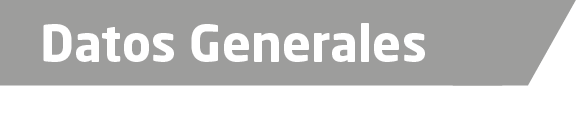 NOMBRE: CATALINA CASTILLO MARTINEZGRADO DE ESCOLARIDAD: MAESTRO EN DERECHOCEDULA PROFSIONAL: LICENCIATURA 2340589TELEFONO DE OFICINA: 01 235 32  3 29 38 CORREO ELECTRONICO: feyra29castillo@hotmail.comFormación Acad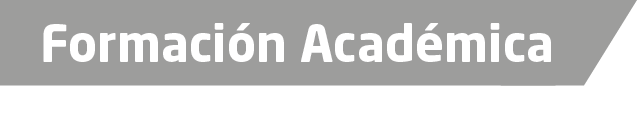 émica1984-1988 UNIVERSIDAD VERACRUZANA.- LOMAS DEL ESTADIO, XALAPA, VER. ESTUDIOS DE LICENCIATURA EN DERECHO. 1996JULIO 2008 TITULO DE GRADO COMO MAESTRA EN DERECHO PROCESAL. XALAPA, VERACRUZ, 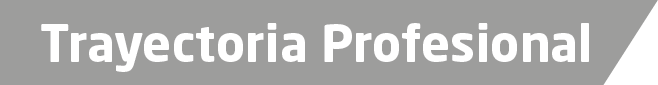 Trayectoria Profesional1991   a 1998  ABOGADA POSTULANTE1998 a 1999   TRABAJADORA   SOCIAL (ADSCRITA A LA AGENCIA ESPECIALIZADA).- Ubicada en Avenida Pedro Belli esquina Rayón, número 520, Zona Centro. Mtz. de la Torre, Veracruz. Año  1999 a 2011 AGENTE DEL MINISTERIO PUBLICO CONCILIADOR E INVESTIGADOR (ADSCRITA A LA AGENCIA ESPECIALIZADA).- Ubicada en Avenida Pedro Belli esquina Rayón, número 520, Zona Centro. Mtz. de la Torre, Veracruz.  2011 a 2015 AGENTE DEL MINISTERIO PUBLICO ESPECIALIZADA EN RESPONSABILIDAD JUVENIL Y DE CONCILIACION Ubicada en Avenida Pedro Belli esquina Rayón, número 520, Zona Centro. Mtz. de la Torre, Veracruz.  2015 a 2016 ENCARGADA DE LA FISCALIA OCTAVA ESPECIALIZADA PARA LOS DELITOS DE VIOLENCIA CONTRA LA FAMILIA, MUJERES, MENORES Y DE TRATA DE PERSONAS. Adscrita a la Unidad Integral de Procuración de Justicia de Xalapa, Ver. 2016 A LA FECHA  FISCAL TERCERA ESPECIALIZADA PARA LA INVESTIGACION DE LOS DELITOS DE VIOLENCIA CONTRA LA FAMILIA, MUJERES, NIÑAS, NIÑOS, Y DE TRATA DE PERSONAS. Adscrita a la Unidad Integral de Procuración de Justicia de Misantla, Ver.  Conocimiento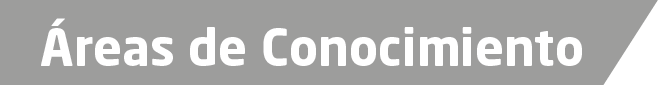 DERECHO PENAL                  